CALENDÁRIO LETIVO – 2023     Esporte- 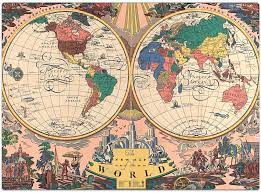 Descobrindo um Novo Mundo. 
Esporte-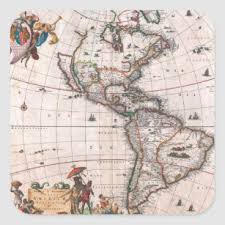 Descobrindo um Novo Mundo. 
Janeiro/2023Janeiro/2023Janeiro/2023Janeiro/2023Janeiro/2023Janeiro/2023Janeiro/2023Fevereiro/2023Fevereiro/2023Fevereiro/2023Fevereiro/2023Fevereiro/2023Fevereiro/2023Fevereiro/2023Março/2023Março/2023Março/2023Março/2023Março/2023Março/2023Março/2023DSTQQSSDSTQQSSDSTQQSS1234123  412345675678910115678910118910111213141213141516171812131415161718151617181920211920212223242518   192021  222324222923  3024  3125262728  26272825262728293031222923  3024  31252627281– Confraternização Universal30 e 31 – Semana pedagógica1– Confraternização Universal30 e 31 – Semana pedagógica1– Confraternização Universal30 e 31 – Semana pedagógica1– Confraternização Universal30 e 31 – Semana pedagógica1– Confraternização Universal30 e 31 – Semana pedagógica1– Confraternização Universal30 e 31 – Semana pedagógica1– Confraternização Universal30 e 31 – Semana pedagógica01 a  03 – semana pedagógica06-Inicio do   1º bimestreDIAS LETIVOS- 1701 a  03 – semana pedagógica06-Inicio do   1º bimestreDIAS LETIVOS- 1701 a  03 – semana pedagógica06-Inicio do   1º bimestreDIAS LETIVOS- 1701 a  03 – semana pedagógica06-Inicio do   1º bimestreDIAS LETIVOS- 1701 a  03 – semana pedagógica06-Inicio do   1º bimestreDIAS LETIVOS- 1701 a  03 – semana pedagógica06-Inicio do   1º bimestreDIAS LETIVOS- 1701 a  03 – semana pedagógica06-Inicio do   1º bimestreDIAS LETIVOS- 1708-Dia Internacional da mulher12 Dia do bibliotecário14- Dia Mundial da poesia19- Dia da escola22 – Dia da ÁguaDIAS LETIVOS -2308-Dia Internacional da mulher12 Dia do bibliotecário14- Dia Mundial da poesia19- Dia da escola22 – Dia da ÁguaDIAS LETIVOS -2308-Dia Internacional da mulher12 Dia do bibliotecário14- Dia Mundial da poesia19- Dia da escola22 – Dia da ÁguaDIAS LETIVOS -2308-Dia Internacional da mulher12 Dia do bibliotecário14- Dia Mundial da poesia19- Dia da escola22 – Dia da ÁguaDIAS LETIVOS -2308-Dia Internacional da mulher12 Dia do bibliotecário14- Dia Mundial da poesia19- Dia da escola22 – Dia da ÁguaDIAS LETIVOS -2308-Dia Internacional da mulher12 Dia do bibliotecário14- Dia Mundial da poesia19- Dia da escola22 – Dia da ÁguaDIAS LETIVOS -2308-Dia Internacional da mulher12 Dia do bibliotecário14- Dia Mundial da poesia19- Dia da escola22 – Dia da ÁguaDIAS LETIVOS -23Abril/ 2023Abril/ 2023Abril/ 2023Abril/ 2023Abril/ 2023Abril/ 2023Abril/ 2023Maio/2023Maio/2023Maio/2023Maio/2023Maio/2023Maio/2023Maio/2023Junho/2023Junho/2023Junho/2023Junho/2023Junho/2023Junho/2023Junho/2023DSTQQSSDSTQQSSDSTQQSS1123456  1  23234567878910111213456789109101112131415141516171819201112 13 141516 17161718192021  2221222324252627181920 21222324233024252627282928293031252627282930 7– Paixão de Cristo - FERIADO 9--Páscoa17   -Enc. 1º bimesatre19 -  Dia do Índio21 - Dia de Tiradentes - FERIADODIAS LETIVOS - 18 7– Paixão de Cristo - FERIADO 9--Páscoa17   -Enc. 1º bimesatre19 -  Dia do Índio21 - Dia de Tiradentes - FERIADODIAS LETIVOS - 18 7– Paixão de Cristo - FERIADO 9--Páscoa17   -Enc. 1º bimesatre19 -  Dia do Índio21 - Dia de Tiradentes - FERIADODIAS LETIVOS - 18 7– Paixão de Cristo - FERIADO 9--Páscoa17   -Enc. 1º bimesatre19 -  Dia do Índio21 - Dia de Tiradentes - FERIADODIAS LETIVOS - 18 7– Paixão de Cristo - FERIADO 9--Páscoa17   -Enc. 1º bimesatre19 -  Dia do Índio21 - Dia de Tiradentes - FERIADODIAS LETIVOS - 18 7– Paixão de Cristo - FERIADO 9--Páscoa17   -Enc. 1º bimesatre19 -  Dia do Índio21 - Dia de Tiradentes - FERIADODIAS LETIVOS - 18 7– Paixão de Cristo - FERIADO 9--Páscoa17   -Enc. 1º bimesatre19 -  Dia do Índio21 - Dia de Tiradentes - FERIADODIAS LETIVOS - 1801 – - Dia do Trabalho – FERIADOLetivo14- Dia das mães –27- Sabado letivoDIAS LETIVOS - 2301 – - Dia do Trabalho – FERIADOLetivo14- Dia das mães –27- Sabado letivoDIAS LETIVOS - 2301 – - Dia do Trabalho – FERIADOLetivo14- Dia das mães –27- Sabado letivoDIAS LETIVOS - 2301 – - Dia do Trabalho – FERIADOLetivo14- Dia das mães –27- Sabado letivoDIAS LETIVOS - 2301 – - Dia do Trabalho – FERIADOLetivo14- Dia das mães –27- Sabado letivoDIAS LETIVOS - 2301 – - Dia do Trabalho – FERIADOLetivo14- Dia das mães –27- Sabado letivoDIAS LETIVOS - 2301 – - Dia do Trabalho – FERIADOLetivo14- Dia das mães –27- Sabado letivoDIAS LETIVOS - 23   8– Corpus Chisti - FERIADO 16 -  FERIADO: Aniversário do Município 24-  Festa Junina- Letivo15 - Encerramento.2º BimestreDIAS LETIVOS -21   8– Corpus Chisti - FERIADO 16 -  FERIADO: Aniversário do Município 24-  Festa Junina- Letivo15 - Encerramento.2º BimestreDIAS LETIVOS -21   8– Corpus Chisti - FERIADO 16 -  FERIADO: Aniversário do Município 24-  Festa Junina- Letivo15 - Encerramento.2º BimestreDIAS LETIVOS -21   8– Corpus Chisti - FERIADO 16 -  FERIADO: Aniversário do Município 24-  Festa Junina- Letivo15 - Encerramento.2º BimestreDIAS LETIVOS -21   8– Corpus Chisti - FERIADO 16 -  FERIADO: Aniversário do Município 24-  Festa Junina- Letivo15 - Encerramento.2º BimestreDIAS LETIVOS -21   8– Corpus Chisti - FERIADO 16 -  FERIADO: Aniversário do Município 24-  Festa Junina- Letivo15 - Encerramento.2º BimestreDIAS LETIVOS -21   8– Corpus Chisti - FERIADO 16 -  FERIADO: Aniversário do Município 24-  Festa Junina- Letivo15 - Encerramento.2º BimestreDIAS LETIVOS -21Julho/2023Julho/2023Julho/2023Julho/2023Julho/2023Julho/2023Julho/2023Agosto/2023Agosto/2023Agosto/2023Agosto/2023Agosto/2023Agosto/2023Agosto/2023Agosto/2023Agosto/2023Setembro/2023Setembro/2023Setembro/2023Setembro/2023Setembro/2023Setembro/2023Setembro/2023DSTQQSSDDSTQQSSSDSTQQSS1  12344512234567866789101111123456789910111213141513131415161718181910111213141516161718192021222020212223242525261718192021222323302431252627 2829  27        27      282930312425262728293023302431252627 2829  27        27      28293031 17 a 28 – Recesso escolar17 -  Inicio 2º SemestreDIAS LETIVO : 11 17 a 28 – Recesso escolar17 -  Inicio 2º SemestreDIAS LETIVO : 11 17 a 28 – Recesso escolar17 -  Inicio 2º SemestreDIAS LETIVO : 11 17 a 28 – Recesso escolar17 -  Inicio 2º SemestreDIAS LETIVO : 11 17 a 28 – Recesso escolar17 -  Inicio 2º SemestreDIAS LETIVO : 11 17 a 28 – Recesso escolar17 -  Inicio 2º SemestreDIAS LETIVO : 11 17 a 28 – Recesso escolar17 -  Inicio 2º SemestreDIAS LETIVO : 1111- Dia Do Estudante13 – DIA DOS PAiS25 – Dia do Soldado26- Sábado letivoDIAS LETIVOS – 2411- Dia Do Estudante13 – DIA DOS PAiS25 – Dia do Soldado26- Sábado letivoDIAS LETIVOS – 2411- Dia Do Estudante13 – DIA DOS PAiS25 – Dia do Soldado26- Sábado letivoDIAS LETIVOS – 2411- Dia Do Estudante13 – DIA DOS PAiS25 – Dia do Soldado26- Sábado letivoDIAS LETIVOS – 2411- Dia Do Estudante13 – DIA DOS PAiS25 – Dia do Soldado26- Sábado letivoDIAS LETIVOS – 2411- Dia Do Estudante13 – DIA DOS PAiS25 – Dia do Soldado26- Sábado letivoDIAS LETIVOS – 2411- Dia Do Estudante13 – DIA DOS PAiS25 – Dia do Soldado26- Sábado letivoDIAS LETIVOS – 2411- Dia Do Estudante13 – DIA DOS PAiS25 – Dia do Soldado26- Sábado letivoDIAS LETIVOS – 2411- Dia Do Estudante13 – DIA DOS PAiS25 – Dia do Soldado26- Sábado letivoDIAS LETIVOS – 2407 – Independência do Brasil. (Letivo)7– Enc.3º Bimestre23-Dia Social- sábado letivoDIAS LETIVOS - 2207 – Independência do Brasil. (Letivo)7– Enc.3º Bimestre23-Dia Social- sábado letivoDIAS LETIVOS - 2207 – Independência do Brasil. (Letivo)7– Enc.3º Bimestre23-Dia Social- sábado letivoDIAS LETIVOS - 2207 – Independência do Brasil. (Letivo)7– Enc.3º Bimestre23-Dia Social- sábado letivoDIAS LETIVOS - 2207 – Independência do Brasil. (Letivo)7– Enc.3º Bimestre23-Dia Social- sábado letivoDIAS LETIVOS - 2207 – Independência do Brasil. (Letivo)7– Enc.3º Bimestre23-Dia Social- sábado letivoDIAS LETIVOS - 2207 – Independência do Brasil. (Letivo)7– Enc.3º Bimestre23-Dia Social- sábado letivoDIAS LETIVOS - 22Outubro/2023Outubro/2023Outubro/2023Outubro/2023Outubro/2023Outubro/2023Outubro/2023Novembro/2023Novembro/2023Novembro/2023Novembro/2023Novembro/2023Novembro/2023Novembro/2023Novembro/2023Dezembro/2023Dezembro/2023Dezembro/2023Dezembro/2023Dezembro/2023Dezembro/2023Dezembro/2023DSTQQSSDSTQQSSSDSTQQSS12345671234412891011121314567891011113456789151617181920211213141516171818101112131415162223242526272819202122232425251718 192021222329 30  2627282930243125262728293012 –Nossa Sr.ª Aparecida - FERIADO12- Dia das Crianças 15 – Dia do ProfessorDIAS LETIVOS -  2012 –Nossa Sr.ª Aparecida - FERIADO12- Dia das Crianças 15 – Dia do ProfessorDIAS LETIVOS -  2012 –Nossa Sr.ª Aparecida - FERIADO12- Dia das Crianças 15 – Dia do ProfessorDIAS LETIVOS -  2012 –Nossa Sr.ª Aparecida - FERIADO12- Dia das Crianças 15 – Dia do ProfessorDIAS LETIVOS -  2012 –Nossa Sr.ª Aparecida - FERIADO12- Dia das Crianças 15 – Dia do ProfessorDIAS LETIVOS -  2012 –Nossa Sr.ª Aparecida - FERIADO12- Dia das Crianças 15 – Dia do ProfessorDIAS LETIVOS -  2012 –Nossa Sr.ª Aparecida - FERIADO12- Dia das Crianças 15 – Dia do ProfessorDIAS LETIVOS -  2002 - Finados - FERIADO15 – Proclamação da República18-sábado letivo 25  - FORMATURA PRÉ II 30- Encerramento do 4º BIMESTREDIAS LETIVOS 2102 - Finados - FERIADO15 – Proclamação da República18-sábado letivo 25  - FORMATURA PRÉ II 30- Encerramento do 4º BIMESTREDIAS LETIVOS 2102 - Finados - FERIADO15 – Proclamação da República18-sábado letivo 25  - FORMATURA PRÉ II 30- Encerramento do 4º BIMESTREDIAS LETIVOS 2102 - Finados - FERIADO15 – Proclamação da República18-sábado letivo 25  - FORMATURA PRÉ II 30- Encerramento do 4º BIMESTREDIAS LETIVOS 2102 - Finados - FERIADO15 – Proclamação da República18-sábado letivo 25  - FORMATURA PRÉ II 30- Encerramento do 4º BIMESTREDIAS LETIVOS 2102 - Finados - FERIADO15 – Proclamação da República18-sábado letivo 25  - FORMATURA PRÉ II 30- Encerramento do 4º BIMESTREDIAS LETIVOS 2102 - Finados - FERIADO15 – Proclamação da República18-sábado letivo 25  - FORMATURA PRÉ II 30- Encerramento do 4º BIMESTREDIAS LETIVOS 2102 - Finados - FERIADO15 – Proclamação da República18-sábado letivo 25  - FORMATURA PRÉ II 30- Encerramento do 4º BIMESTREDIAS LETIVOS 2102 - Finados - FERIADO15 – Proclamação da República18-sábado letivo 25  - FORMATURA PRÉ II 30- Encerramento do 4º BIMESTREDIAS LETIVOS 21 1 a 15– Recuperação Anual-15 a 21 - Exame Final. 22 -  Conselho de Classe 1 a 15– Recuperação Anual-15 a 21 - Exame Final. 22 -  Conselho de Classe 1 a 15– Recuperação Anual-15 a 21 - Exame Final. 22 -  Conselho de Classe 1 a 15– Recuperação Anual-15 a 21 - Exame Final. 22 -  Conselho de Classe 1 a 15– Recuperação Anual-15 a 21 - Exame Final. 22 -  Conselho de Classe 1 a 15– Recuperação Anual-15 a 21 - Exame Final. 22 -  Conselho de Classe 1 a 15– Recuperação Anual-15 a 21 - Exame Final. 22 -  Conselho de Classe